РЕЗЮМЕОморова Нургул КушубаковнаКыргызская Республика		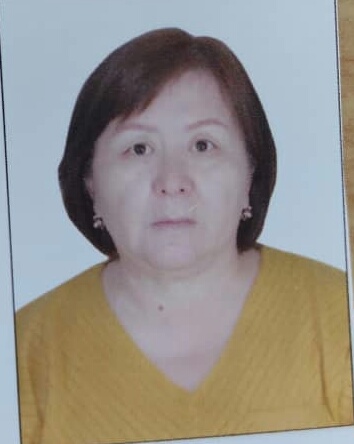 Город Ошулица Конур-Жаз 65	Тел.(моб): (+996)770359188Дата рождения:  		18 июня 1966 г.,  г.Ош Киргизской ССР Национальность : 		 кыргызкаОбразование: 		Высшее1984-1986 гг. Ошский государственный педагогический институт1986-1988 гг. Фрунзенский педагогический институт русского языка и литературы.Специальность: «Учитель русского языка и литературы»Опыт работы: 	            2018-2019 гг. - преподаватель кафедры ПКРЯ ,ОшГУ.2016-2018 гг. – преподаватель кафедры  «Экономики , права и                                            общеобразовательных  дисциплин»экономико-педагогического факультета КНУ Ж.Баласагына                                               2013-2014 гг. – преподаватель русского языка ККГЭИ2006-2007 гг. –преподаватель русского языка мед.училища ОшГУ                                               2001-2006гг. –инспектор учебного отдела ОшГУ                                               1998-2001гг. –методист учебного отделаОшГУ1988-1998гг. –учитель русского языка и литературы в сш. Каныш-Кыя  Чаткальского   районаСертификаты:                    2017г. –тренинг по интерактивным методам преподавания курсов по УНКО выданный АПУНКО 14 марта 2017г.     2017г. –семинар-тренинг ААОПО         «Проведение независимой               аккредитации  программ и организаций профессионального образования» 7 октября 2017г.2019г. –тренинг-семинар  «Кесиптик билим беруудо      компетенттуулук мамилеге ылайык окуу-методикалык документтерди  иштеп чыгуу жана технологияларды пайдалануу»  18-26 январь 2019г.Знания языков и навыки		 	Кыргызский-родной, русский-свободно.				  Продвинутый пользователь ПКЛичные качества 	пунктуальная, умение работать в коллективе, общительная,  ответственная, коммуникабельная, активная.Семейное положение	Замужем, мать 3-х детей